Tue 23rd   for all living on Atherfield & Hilmarton CloseAs we draw near to our APCM (Annual Parochial Church Meeting) this Sunday we pray for our church, for the upkeep of the building - that funds can be found to keep the doors open. As we draw near to our APCM (Annual Parochial Church Meeting) this Sunday we pray for our church, for the upkeep of the building - that funds can be found to keep the doors open. Wed 24th  for all living on Ferndown Road & High MountWe pray and give thanks for all the volunteers working for our church; without them Christ’s Church would struggle to open. We pray and give thanks for all the volunteers working for our church; without them Christ’s Church would struggle to open. Thurs 25th for all living on Silchester Way & Wescott CloseWe pray for our clergy and give thanks for all they have done during the interregnum; we pray someone will be raised up to become our vicar. We pray for our clergy and give thanks for all they have done during the interregnum; we pray someone will be raised up to become our vicar. Fri 26th for all living on, Davenport Fold & Sedgemoor ValeWe pray for all the groups within our church as they bring people together - sharing their faith, talents, and friendship. We pray for all the groups within our church as they bring people together - sharing their faith, talents, and friendship. Sat 27thfor all living on Limetree Drive & Gleaves AvenueWe pray for all who are thinking about volunteering in any area of life, that they will step forward when help is needed. We pray for all who are thinking about volunteering in any area of life, that they will step forward when help is needed. Sun 28th    for all living on Bury Old Road & Brook House CloseWe pray for everyone attending our APCM today, for Liz our chairperson and Cinnamon our secretary, that they can keep us in order so everyone can have their say, and for Simon Cook, our Area Dean, as he leads Morning Prayer and helps to chair the meeting. We pray for everyone attending our APCM today, for Liz our chairperson and Cinnamon our secretary, that they can keep us in order so everyone can have their say, and for Simon Cook, our Area Dean, as he leads Morning Prayer and helps to chair the meeting. Mon 29th for all living on Newlands Avenue & Tottington FoldMAF  We pray for safety for all MAF workers going into disaster or war-torn countries, and all those who are working to keep airstrips open.MAF  We pray for safety for all MAF workers going into disaster or war-torn countries, and all those who are working to keep airstrips open.Tue 30th for all living on Lower Goodwin Close & Shillingstone CloseAs we come to the end of the month we pray, and give thanks, for all we have done in Christ’s name, and pray for guidance for the things we have planned for next month. As we come to the end of the month we pray, and give thanks, for all we have done in Christ’s name, and pray for guidance for the things we have planned for next month. 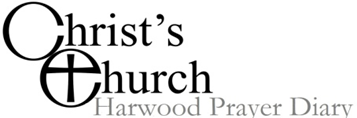 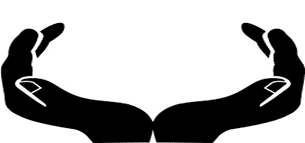 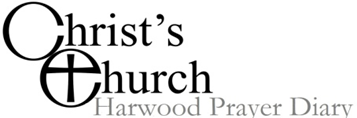 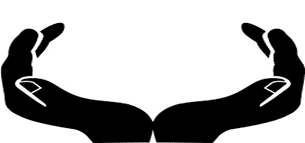 Mon 1st for all living on Spring Water Close, Over Green & FellsideM.A.F. At the heart of all they do is the desire to see isolated people changed by the love of Christ. M.A.F. At the heart of all they do is the desire to see isolated people changed by the love of Christ. Tue 2nd   for all living on Longsight Lane & Old Nans LaneAs we start a new month we pray for ourselves, that God will guide us in all we do. As we start a new month we pray for ourselves, that God will guide us in all we do. Wed 3rd for all living on Mardale Drive, Rothay Close, Ennerdale AveWe pray and give thanks for all those we meet this month, that our meeting will be positive, and blessed by the Holy Spirit.We pray and give thanks for all those we meet this month, that our meeting will be positive, and blessed by the Holy Spirit. Thurs 4th for all living on Rose Lea & Padbury WayWe pray for our friends and family that God will hold them, Christ will walk with them, and the Holy Spirit will fill them, bringing them peace as they face everyday life.We pray for our friends and family that God will hold them, Christ will walk with them, and the Holy Spirit will fill them, bringing them peace as they face everyday life.Fri 5th  for all living on Primrose Close & Scarthwood CloseWe pray for everyone we know who is suffering any kind of illness, that God will bring healing in body, mind, and spirit.  We pray for everyone we know who is suffering any kind of illness, that God will bring healing in body, mind, and spirit.  Sat 6th  for all living on Ambleside Close, Fair Acres & Brathay CloseWe pray for our own health, for healing when we are ill, freedom from any anxiety, and the ability to recognise when we need help. We pray for our own health, for healing when we are ill, freedom from any anxiety, and the ability to recognise when we need help. Sun 7th  for all living on Hawkstone Close & Ashness GroveWe pray for everyone we know who is living and dealing with any kind of mental illness, and for all mental health workers who are stretched to their limits. We pray for everyone we know who is living and dealing with any kind of mental illness, and for all mental health workers who are stretched to their limits. Mon 8th     for all living on Brookfold Lane & Hardy Mill RoadA MAF plane takes off ever 6 minutes taking aid and flying to more destinations than the 6 largest airlines in the world combined. We pray for the pilots as they fly into remote areas of the world. A MAF plane takes off ever 6 minutes taking aid and flying to more destinations than the 6 largest airlines in the world combined. We pray for the pilots as they fly into remote areas of the world. Tue 9th     for all living on Heathfield & Roading Brook Road. We pray for our Mothers’ Union as they meet today and we give thanks for all they do. We pray for all who volunteer at Messy Church at St. Catherine’s school, and for all the children who attend. We pray for our Mothers’ Union as they meet today and we give thanks for all they do. We pray for all who volunteer at Messy Church at St. Catherine’s school, and for all the children who attend.Wed 10th for all living on Recreation Street & Everleigh CloseWe pray for our NHS staff as they struggle to deal with the backlog of appointments and surgical lists.We pray for our NHS staff as they struggle to deal with the backlog of appointments and surgical lists.Thurs 11th for all living on Heaton Ave, Jolly Brows & Spinney NookWe pray that more funding can be found for those working in the NHS and, as we watch on TV the programmes showing the work they do, we see the struggles they face. We give thanks for their commitment. We pray that more funding can be found for those working in the NHS and, as we watch on TV the programmes showing the work they do, we see the struggles they face. We give thanks for their commitment. Fri 12th   for all living in Greenburn Drive & Ashurst CloseWe pray for all who are training and looking forward to working in our health service; Lord, give then strength and a peace only You can give.  We pray for all who are training and looking forward to working in our health service; Lord, give then strength and a peace only You can give.  Sat 13thfor all living on Bramdean Avenue & Ashworth TerraceWho cares for the carers? Lord we pray for all those, of any age, who care for someone, that help will be given when needed.  Who cares for the carers? Lord we pray for all those, of any age, who care for someone, that help will be given when needed.  Sun 14th    for all living on Bottom o'th Moor & Fairway AvenueCAMHS (Children and Adult Mental Health Service) We pray for all parents waiting to get help for their children who are still struggling with life after ‘lockdown’, and all those waiting for assessments.  CAMHS (Children and Adult Mental Health Service) We pray for all parents waiting to get help for their children who are still struggling with life after ‘lockdown’, and all those waiting for assessments.  Mon 15th for all living on Brockenhurst Drive & Highwood CloseSchools reopen. MAF planes transport more than the weight of 56 blue whales a year; we give thanks for all who donate supplies. Schools reopen. MAF planes transport more than the weight of 56 blue whales a year; we give thanks for all who donate supplies. Tue 16th for all living on Hillsdale Grove & Colwith AvenueWe pray for the Events Committee meeting tonight, as members look at future social and fund-raising events. We pray for the Events Committee meeting tonight, as members look at future social and fund-raising events. Wed 17th for all living on Grantchester Way & Greenwoods LaneHoly Communion 9-15am, Little Fishes 10-30. We pray for all young people in our community, that through the good and bad days they can look to God for help. Holy Communion 9-15am, Little Fishes 10-30. We pray for all young people in our community, that through the good and bad days they can look to God for help. Thurs 18th  for all living on Harwood Vale Court & Down Green RoadWe pray for all the leaders of the world, that the right people will be raised up to bring unity and peace. We pray for all the leaders of the world, that the right people will be raised up to bring unity and peace. Fri 19th for all living on Carlton Close, Dewhurst Rd, Kentmere RdWe pray for all attending our Lounge Café today and the Bingo evening in the Church Lounge, that there will be fun and new friendships will be made, and we give thanks for all who volunteer, making them possible. We pray for all attending our Lounge Café today and the Bingo evening in the Church Lounge, that there will be fun and new friendships will be made, and we give thanks for all who volunteer, making them possible. Sat 20thfor all living on Christ Church Close & Christ Church LaneWe pray for all the countries around the world where there is conflict -that peace can be found. We pray for all the countries around the world where there is conflict -that peace can be found. Sun 21st for all living on Ashness Drive & Bramhall AvenueWe pray for innocent people caught up in conflict of any kind, who are just trying to live day by day, for all who find themselves unable to get to safety, and for all helping to provide daily essentials.  We pray for innocent people caught up in conflict of any kind, who are just trying to live day by day, for all who find themselves unable to get to safety, and for all helping to provide daily essentials.  Mon 22nd  for all living on Atherfield & Hilmarton CloseMAF, we pray and give thanks for the 1400+ organisations working with MAF - bringing health, education, evangelism, and disaster relief. We pray for our Building Committee as they look at the upkeep of our church. MAF, we pray and give thanks for the 1400+ organisations working with MAF - bringing health, education, evangelism, and disaster relief. We pray for our Building Committee as they look at the upkeep of our church. 